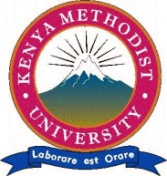 KENYA METHODIST UNIVERSITYEND OF 3RD 'TRIMESTER 2016 (FT) EXAMINATIONSCHOOL		:	EDUCATION AND SOCIAL SCIENCESDEPARTMENT	:	EDUCATIONUNIT CODE		: 	SOST 131UNIT TITLE	:	INTRODUCTION TO SOCIOLOGYTIME			:	2 HOURS		`							INSTRUCTIONSAnswer any Three QuestionsQuestion OneExplain the following terms as used in Sociology:			(10 mks)Social devianceSocial stratification SocializationCulture shockSocial changeb) Discuss the contributions of conflicts perspective in the study of Sociology.												(10 mks)      Question TwoDescribe any five factors that led to the emergence of Sociology in Europe in the 19th century.								(10 mks)Discuss any four major elements of culture that define your society. (10 mks)Question ThreeDescribe the main scientific processes considered in sociological research. (10 mks)Examine five emerging trends or social issues that the study of sociology can help to understand. 								(10 mks)Question FourDiscuss the roles of any five agents of socialization in Kenyan society.	(10 mks)Examine whether gender is considered a natural phenomenon or if it is nurtured in Kenya communities. 						(10 mks)Question FiveDiscuss five causes of social change and show why people resist social change. (20 mks)